AGENDA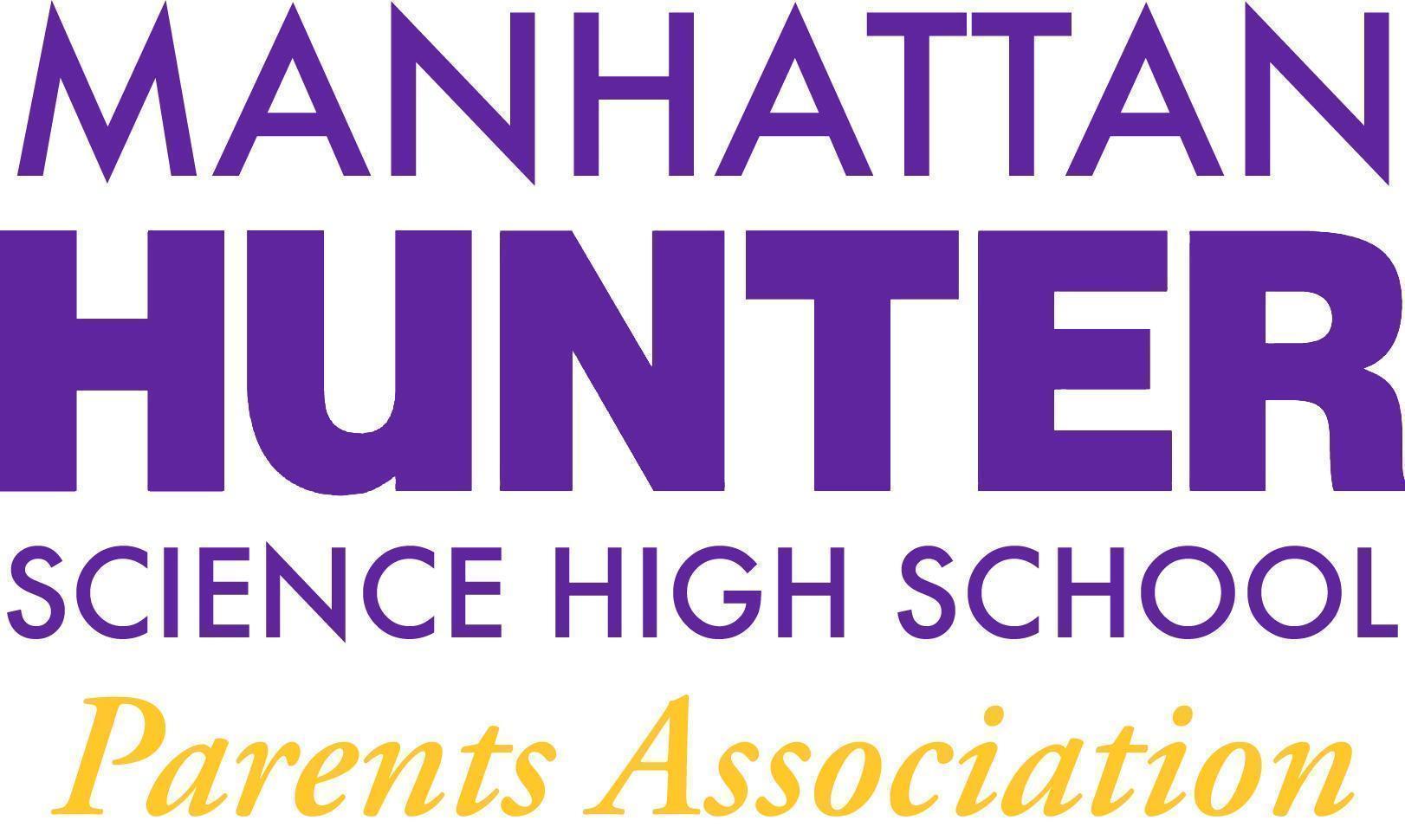 Manhattan Hunter Science High School Parents Association General Membership MeetingTuesday, May 17, 202208:30am (Via Zoom)Meeting call to OrderApril 2022 Minutes Approval2022/2023 PA Executive Board Election/Slate Ratification (see below)Monthly Financials Review$3,000 - additional funds approval (membership - vote)PA AnnouncementsSLT Election - June 2022Ukraine/Russia Supplies Giving Financial Literacy Course UpdateBathroom Beautification Committee (and Vaping) UpdateWebsite Design Committee Q&A with Dr. FronerExecutive Board - Slate - 2022/2023Heather Tait - PresidentBarry Daub - VP (Hunter College Liaison)Shari Hoenig - VPKristen Berger - Recording SecretaryRachel Spiers - Treasurer